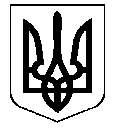 КРАСНОКУТСЬКА РАЙОННА ДЕРЖАВНА АДМІНІСТРАЦІЯХАРКІВСЬКОЇ ОБЛАСТІВІДДІЛ   ОСВІТИН А К А З13.11.2019                                     Краснокутськ                                         № 217Про організацію та проведення районних змагань з волейболу серед хлопцівза програмою щорічних спортивних змагань «Спорт протягом життя» серед учнів закладів загальної середньої освіти Краснокутського районуНа виконання розпорядження голови Харківської обласної державної адміністрації від 04.09.2002 № 395 «Про забезпечення проведення обласних щорічних спортивних змагань» «Спорт протягом життя»  учнівської та студентської молоді», обласної програми розвитку освіти «Новий освітній простір Харківщини» на 2014-2018 роки, затвердженої рішенням Харківської обласної ради  від 19 грудня 2013 року № 885-VІ (зі змінами), керуючись Положенням про обласні щорічні спортивні змагання «Спорт протягом життя» серед учнів закладів загальної середньої освіти Харківської області, затвердженим наказом Департаменту науки і освіти Харківської обласної державної адміністрації  від 10 листопада 2014 року № 461, зареєстрованим в Головному управлінні юстиції у Харківській області 05 грудня 2014 року за                  № 16/1455 (зі змінами), з метою пропаганди і широкого впровадження системи організації шкільної та позашкільної фізкультурно-оздоровчої і спортивної роботи, збереження та зміцнення здоров’я, розвитку основних фізичних якостей і рухових здібностей, залучення до систематичних занять фізичною культурою та спортом, формування вмінь і навичок здорового способу життя, підвищення ефективності навчально-тренувальної роботи в спортивних секціях, визначення переможців  для представництва Краснокутського району у змаганнях вищого рівня, керуючись статтею 6 Закону України «Про місцеві державні адміністрації»  н а к а з у ю:1. Провести районні змагання з волейболу серед хлопців учнів закладів загальної середньої освіти району (далі - змагання) на базі Краснокутської ДЮСШ та Краснокутської гімназії.15.11.20192. Призначити директора Краснокутської дитячо-юнацької спортивної школи Анатолія АКІМОВА головним суддею змагань.3. Директорам  Краснокутської дитячо-юнацької спортивної школи Анатолію АКІМОВУ та Краснокутської гімназії Павлу КАТРЕНКУ забезпечити умови для проведення змагань та участь в змаганнях суддівської колегії.15.11.20194. Директору Краснокутської гімназії Павлу КАТРЕНКУ забезпечити медичний супровід під час проведення змагань.15.11.20195. Директору  Краснокутської дитячо-юнацької спортивної школи Анатолію АКІМОВУ забезпечити участь команди – переможниці районного етапу в фінальних змаганнях з волейболу.За призначенням6.  Керівникам закладів загальної середньої освіти  Краснокутського району:6.1. Забезпечити підготовку, відрядження та перевезення шкільними автобусами учасників до місця проведення змагань та у зворотному напрямку.                                                                                                            15.11.20196.2. Призначити супроводжуючих та відповідальних за підготовку команди, збереження здоров’я  та безпеку життєдіяльності дітей під час проведення змагань та пересування транспортом. 6.3. Провести інструктажі з учнями щодо бездоганного дотримання правил безпеки та правил поведінки під час проведення змагань та пересування транспортом з записом у відповідних журналах.До 15.11.20197. Головному бухгалтеру централізованої бухгалтерії відділу освіти районної державної адміністрації Тамарі ТРОЦЬКІЙ забезпечити фінансування підвозу учнів району в межах затверджених лімітів. 8. Контроль за виконанням даного наказу покласти на завідувача районного методичного кабінету відділу освіти  Олені РИБАК.Начальник відділу освіти                   	                       Олена МЕДЯНИКВізи:З наказом  від 13.11.2019 №217  ознайомлені: Акімов А.М.Катренко П.І.Желнова О.Ю.Бреславська  Н.Г.Іванія І.Г.Іменинник В.М.Казакова З.О.Головний спеціаліст відділу освітиВ. КОЛОНТАЄВСЬКАЗавідувач районного методичного кабінету відділу освіти О. РИБАКДиректор Краснокутської ДЮСШ (розробник)А. АкімовЮрисконсульт групипо централізованому господарському обслуговуванню відділу освіти                 А. ЗАМУРЕЙ